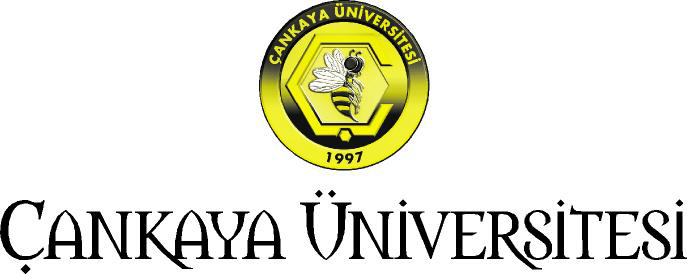 KANTİN-KAFE İŞLETMECİLİĞİ TESİS VE İŞLETME İÇİN YER TAHSİS ŞARTNAMESİ (Merkez Kampüs Orta Aks Güney Giriş Kantini)2022İHALE NUMARASI 2022/4Çankaya Üniversitesi Merkez Kampüs Orta Aks Güney Giriş KantiniKANTİN-KAFE İŞLETMECİLİĞİ TESİS VE İŞLETME İÇİN YER TAHSİS ŞARTNAMESİMADDE 1-  Kantin-Kafe işletmeciliğinin tesisi çerçevesinde kantin-kafe olarak işletilmek üzere tahsis edilecek yer;MADDE 2- Yukarıda tapu kaydı, niteliği ve diğer özellikleri belirtilen ve mülkiyeti Çankaya Üniversitesi'ne ait Yukarıyurtçu Mahallesi Mimar Sinan Caddesi No:4 06790 Etimesgut/Ankara adresinde bulunan Merkez Kampüs Orta Aks Güney Giriş (Yürüyen Merdiven Yanı) Kantini 114,78 m2 (80 kişi kapasiteli) kapalı alan kantin-kafe yeri olarak kullanılmak ve bu yerde kantin-kafe işletmeciliği yapılmak üzere Çankaya Üniversitesi İhale Komisyonu tarafından 02.08.2022 Salı günü saat 11:00 da yapılacak ihale ile ihaleyi alan işletmeci ile Kantin-Kafe İşletmeciliği Tesis ve İşletme İçin Yer Tahsis Sözleşmesi yapılacaktır.MADDE 3- İhale, Çankaya Üniversitesi Rektörlüğü Senato Salonu Merkez Kampüs Yukarıyurtçu Mahallesi Mimar Sinan Caddesi No:4 06790 Etimesgut/Ankara adresinde, 21 Haziran 2020 tarihli Çankaya Üniversitesi İhale Yönetmeliği hükümleri çerçevesinde aynı yönetmeliğin 28. maddesi gereğince kapalı teklif usulüne göre tahmini bedelden artırma yapmak suretiyle gerçekleştirilecektir.MADDE 4- Sözleşme süresi 2 (iki) yıldır.MADDE 5- Sözleşme çerçevesinde Üniversiteye ödenmesi gereken aylık tahminî bedel KDV dahil 47.350,00 TL (KırkyedibinüçyüzelliTürkLirası), Yıllık tahmini kira bedeli KDV dahil 426.150,00 TL (DörtyüzyirmialtıbinyüzelliTürkLirası)  dır.MADDE 6- Geçici teminat miktarı tahmin edilen 1 (bir) yıllık sözleşme bedeli üzerinden % 6 (Yüzde altı) oranında 25.569,00 TL (YirmibeşbinbeşyüzaltmışdokuzTürkLirası) 'dır.MADDE 7- Teminat olarak kabul edilecek değerler;Tedavüldeki Türk parası.Bankalar ve özel finans kurumları tarafından verilen teminat mektupları.Hazine Müsteşarlığınca ihraç edilen Devlet İç Borçlanma Senetleri veya bu senetler yerine düzenlenen belgeler (Nominal bedele faiz dâhil edilerek ihraç edilmiş ise, bu işlemlerde anaparaya tekabül eden satış değerleri esas alınır).Bankalar ve özel finans kurumları tarafından verilen teminat mektupları dışındaki teminatların istekliler tarafından Üniversitenin Bütçe ve Mali İşler Daire Başkanlığı Bütçe ve Muhasebe Müdürlüğüne ya da Üniversitenin banka hesabına yatırılması zorunlu olup bunlar İhale Komisyonlarınca teslim alınmaz.Teminat mektubu verilmesi halinde, bu mektubun kapsam ve şeklinin Kamu İhale Kurumu tarafından belirlenen esaslara uygun olması gerekir. Bu esaslara aykırı olarak düzenlenmiş teminat mektupları geçerli kabul edilemez Teminatlar, teminat olarak kabul edilen diğer değerlerle değiştirilebilir.Her ne suretle olursa olsun, Üniversite tarafından alınan teminatlar haczedilemez ve üzerine ihtiyati tedbir konulamaz. Geçici teminatlar teklif mektubu ile istekli tarafından Üniversiteye teslim edilir.ı) İhale üzerinde kalan istekli ile en uygun ikinci bedel teklif sahibi istekliye ait teminat mektupları ihaleden sonra Bütçe ve Muhasebe Müdürlüğüne teslim edilir. Diğer isteklilere ait teminatlar ise hemen iade edilir.	i) İhale üzerinde kalan isteklinin geçici teminatı, gerekli kesin teminatın verilip sözleşmeyi imzalaması halinde iade edilir.j) İhale üzerinde kalan istekli ile sözleşme imzalanması halinde, uygun bedel ikinci teklif sahibine ait teminat, sözleşme imzalandıktan hemen sonra iade edilir.MADDE 8- 2 (iki) yıllık ihale bedeli üzerinden % 6 (altı) oranında kesin teminat alınacaktır.MADDE 9-  Çankaya Üniversitesi tarafından tespit edilen 1 (bir) yıllık tahmini bedel esas alınarak ihale yapılacaktır. İhale bedeli, ihalenin geçerli olduğu dönem için hesaplanan toplam bedeldir. Aylık bedeller her ayın son iş gününde Üniversite tarafından düzenlenecek fatura mukabilinde en geç takip eden ayın 20’sine kadar Üniversitenin belirleyip bildireceği banka hesabına yatırılmak suretiyle ödenecektir. Takip eden yılda (sözleşmenin ikinci yılında) ödenecek bedel ise TÜİK tarafından Eylül 2023 de açıklanacak Ağustos ayı sonu itibariyle tespit edilen yıllık TÜFE oranında artırılmak suretiyle tespit edilecektir. İş bu sözleşmeden dolayı doğabilecek her türlü vergi, resim, harç (Stopaj, KDV, noter masrafı vs.) ve diğer yükümlülükler işletmeciye ait olacaktır.  MADDE 10-- İhaleye katılabilmek için isteklilerde aşağıdaki şartlar aranır:Kanuni ikametgâh belgesi (Gerçek kişiler için)Türkiye' de tebligat için adres gösterilmesi (Bir dilekçe ile ibraz edilecektir)Mevzuat gereği Ticaret ve/veya Sanayi Odası belgesi vermesi (İhalenin yapıldığı yıl içinde alınmış, tüzel kişiliğin sicile kayıtlı olduğuna dair belge)Gerçek kişi olması halinde, ilgisine göre Ticaret Sanayi Odası veya Esnaf ve Sanatkârlar siciline kayıtlı olduğunu gösterir belge.Tüzel kişi olması halinde, tüzel kişiliğin siciline kayıtlı olduğu Ticaret ve Sanayi Odasına veya idare merkezinin bulunduğu yer mahkemesinden veya benzeri bir makamdan, ihalenin yapıldığı yıl içinde alınmış, tüzel kişiliğin sicile kayıtlı olduğuna dair belge (Türkiye'de şubesi bulunmayan yabancı tüzel kişiliğin belgelerinin, bu tüzel kişiliğin bulunduğu ülkedeki Türk Konsolosluğu veya Türkiye Dışişleri Bakanlığınca onaylanmış olması gerekir.) Ortak girişim olması halinde ortak girişimi oluşturan gerçek veya tüzel kişilerin her birinin (a) ve (b) `deki esaslara göre temin edecekleri belge,4- İmza sirküleri.Gerçek kişi olması halinde noter tasdikli imza beyannamesi.Tüzel kişi olması halinde, ilgisine göre tüzel kişiliğin ortakları, üyeleri veya kurucuları ile tüzel kişiliğin yönetimindeki görevlileri belirtir son durumu gösterir Ticaret Sicil Gazetesi, bu bilgilerin tamamının bir Ticaret Sicil Gazetesinde bulunmaması halinde, bu bilgilerin tümünü göstermek üzere ilgili Ticaret Sicil Gazeteleri veya bu hususları gösteren belgeler ile tüzel kişiliğin noter tasdikli imza sirküleri, (Türkiye'de Şubesi bulunmayan yabancı tüzel kişiliğin sirkülerinin bu tüzel kişiliğin bulunduğu ülkedeki Türk Konsolosluğunca veya Türkiye Dışişleri Bakanlığınca onaylanmış olması gerekir.)Ortak girişim olması halinde ortak girişimi oluşturan gerçek veya tüzel kişilerin her birinin yukarıda (a) ve (b) bentlerindeki esaslara göre temin edecekleri belge,5- İstekliler adına vekâleten ihaleye katılıyor ise, istekli adına teklifte bulunacak kimselerin vekâletnameleri ile vekâleten iştirak edenin noter tasdikli imza sirküleri vermesi. (Türkiye'de şubesi bulunmayan yabancı tüzel kişilerin vekâletnamelerinin bulunduğu ülkedeki Türk Konsolosluğunca veya Türkiye Dışişleri Bakanlığınca onaylanmış olması gereklidir.)6- Ticaret Sicili GazetesiGeçici teminatın yatırıldığına ilişkin belge.Şartname alındığına dair makbuz. (İhaleye katılmak için isteklilerin ihale dokümanını satın alması zorunludur. Şartname, Çankaya Üniversitesi Merkez Kampüs Bütçe ve Mali İşler Daire Başkanlığı Donatım Müdürlüğünden mesai saatleri içerisinde sorularak görebilir ve Üniversitemiz T. Vakıflar Bankası Meşrutiyet Şubesi TR24 0001 5001 5800 1007 9837 40 İBAN No’lu hesabına yatırılan 300,00 TL karşılığında temin edilebilir.) Kantin ve kafelerden birini işleten mevcut firmalardan ihale tarih ve saatine kadar Üniversiteye borcu olanlar bu ihaleye katılamazlarİsteklinin Yükseköğretim kurumlarında kantin ve kafe işletmeciliği ile ilgili en az 2 (İki) yıllık faal işletme tecrübesinin olması ve bunu belgelemesi gerekmektedir. (Yeterlilik-1)İstekli gerçek veya tüzel kişinin bu alanda en az 3 yıllık faal işletmeciliğinin olması ve bunu belgelemesi gerekmektedir. (Yeterlilik-2)İstekli firmanın ya da ana firmanın konusunda uzman ve markalaşmış olması (Marka Tescil Belgesini sunması gerekmektedir) (Yeterlilik-3)İsteklinin faaliyette bulunan ve referans gösterebileceği aynı isim ve markayı taşıyan en az 25 şubesinin olması ve bunları belgelemesi gerekmektedir. (Yeterlilik-4)Firmanın ürün tedarik ettiği fabrikaya ait belgelerin bulunması ve sattığı ürünlerden büyük kısmını kendisinin ürettiğini ya da kendi markasıyla ürettirdiğini belgelemesi gerekmektedir. (Yeterlilik-5)Teminat mektupları dışındaki teminatların Üniversitenin T. Vakıflar Bankası Meşrutiyet Şubesi TR24 0001 5001 5800 1007 9837 40 İBAN No’lu hesabına yatırılması ve makbuzlarının teklif zarflarının içinde sunulması gerekmektedir. Yukarıda sayılan belgelerin aslının veya aslına uygunluğu noterce onaylanmış örneklerinin ihale saatine kadar Çankaya Üniversitesi Rektörlüğü Bütçe ve Mali İşler Daire Başkanlığı Donatım Müdürlüğü’ne teslim edilmesi gerekmektedir. Teklifler, ihale tarih ve saatine kadar Çankaya Üniversitesi Rektörlüğü Bütçe ve Mali İşler Daire Başkanlığı Donatım Müdürlüğü Yukarıyurtçu Mahallesi Mimar Sinan Caddesi No:4 06790 Etimesgut/Ankara adresine elden teslim edilebileceği gibi, aynı adrese iadeli taahhütlü posta vasıtasıyla da gönderilebilir.Posta ile yapılacak müracaatlarda teklifin Çankaya Üniversitesi İhale Yönetmeliği hükümlerine uygun hazırlanması ve teklifin ihale saatinden önce komisyona ulaşması şarttır.Faksla yapılacak müracaatlar ve postada meydana gelebilecek gecikmeler kabul edilmeyecektir.MADDE 11-- İhaleye katılamayacak olanlar;a) Bu İhale kapsamındaki iş ve işlemleri hazırlamak, yürütmek, sonuçlandırmak ve denetlemekle görevli olanlar. b) 4/1/2002 tarihli ve 4734 sayılı Kamu İhale Kanunu ile diğer kanunlardaki hükümler gereğince geçici veya sürekli olarak vakıf yükseköğretim kurumlarınca veya mahkeme kararıyla kamu ihalelerine katılmaktan yasaklanmış olanlar ile 12/4/1991 tarihli ve 3713 sayılı Terörle Mücadele Kanunu kapsamına giren suçlardan veya örgütlü suçlardan yahut kendi ülkesinde ya da yabancı bir ülkede kamu görevlilerine rüşvet verme suçundan dolayı hükümlü bulunanlar.c) İlgili mercilerce hileli iflas ettiğine karar verilenler.ç) Daha önce kendisine üniversitede iş verildiği halde, usulüne göre sözleşme yapmak istemeyenler, sözleşme yapıldıktan sonra taahhüdünden vazgeçen ve mücbir sebepler dışında taahhütlerini, sözleşme ve şartname hükümlerine uygun olarak yerine getirmediği tespit edilenler.d) İhale konusu işin danışmanlık hizmetlerini yapan yükleniciler bu işin ihalesine katılamazlar. Aynı şekilde, ihale konusu işin yüklenicileri de o işin danışmanlık hizmeti ihalelerine katılamazlar. e) Birinci ve ikinci fıkrada sayılan yasaklar bu kişilerin ortakları, ortaklık payı %10’dan az olan anonim şirketler ile Üniversitenin 13/1/2011 tarihli ve 6102 sayılı Türk Ticaret Kanunu uyarınca hâkim ortağı olduğu şirketler hariç, ortaklık ve yönetim ilişkisi olan şirketleri ile bu şirketlerin sermayesinin yarısından fazlasına sahip oldukları şirketleri için de geçerlidir.Bu yasaklara rağmen ihaleye girenin üzerine ihale yapılmış ise, ihale bozularak geçici teminatı, sözleşme yapılmışsa bozularak kesin teminatı gelir kaydedilir.MADDE 12- İhale komisyonu, gerekçesini kararda belirtmek suretiyle ihaleyi yapıp yapmamakta serbesttir. Komisyonların ihaleyi yapmama kararına itiraz edilemez.MADDE 13- İhale Komisyonunca alınan ihale kararı, ihale yetkilisince karar tarihini izleyen en geç 5 (beş) iş günü içinde onaylanır veya gerekçesini açıkça belirtmek üzere iptal edilir. İhale, kararın onaylanması halinde geçerli, iptal edilmesi halinde hükümsüz sayılır.İhale yetkilisince onaylanan ihale kararı, onaylandığı günü izleyen en geç 3 (üç) iş günü içinde ihale üzerinde bırakılan dâhil olmak üzere, ihaleye teklif veren bütün isteklilere bildirilir. İhale sonucunun bildiriminde tekliflerin değerlendirmeye alınmama veya uygun bulunmama gerekçelerine de yer verilir. İhale kararının ihale yetkilisi tarafından iptal edilmesi durumunda da isteklilere gerekçeleri belirtilmek suretiyle bildirim yapılır. Bildirimler imza alınmak suretiyle elden, faksla veya iadeli taahhütlü mektupla tebligat adresine postalanır. Mektubun postaya verilmesini takip eden 7 (yedi) gün kararın işletmeciye veya vekiline tebliğ tarihi sayılır. İhale sonucunun bütün isteklilere bildiriminden itibaren 3 (üç) iş günü geçmedikçe sözleşme imzalanamaz. Bu 3 (üç) günlük sürenin bitimini izleyen günden itibaren 3 (üç) iş günü içinde ihale üzerinde bırakılan istekliye, tebliğ tarihini izleyen 10 (on) iş günü içinde kesin teminatı vermek suretiyle sözleşmeyi imzalaması husus bildirilir. İşletmeci, ihale ile ilgili olarak kendisine düşen vergi, resim harç ve diğer giderleri ödemek zorundadır. Taahhüdün sözleşme ve şartname hükümlerine uygun olarak yerine getirilmesini sağlamak amacıyla, sözleşme yapılmasından önce ihaleyi kazanan istekliden ihale bedelinin  % 6 (yüzdealtı)’sı oranında kesin teminat alınır.  İhaleyi alan isteklinin Bu zorunluluğa uymaması takdirde protesto çekmeye ve hüküm almaya gerek kalmaksızın ihale bozulur ve bu işe ait geçici teminatı gelir kaydedilir.İhale üzerinde kalan istekli kesin teminatı yatırarak sözleşmeyi imzalamak zorundadır. Sözleşme imzalandıktan hemen sonra geçici teminat iade edilir. Bu zorunluluklara uyulmadığı takdirde, protesto çekmeye ve hüküm almaya gerek kalmaksızın ihale üzerinde kalan isteklinin geçici teminatı gelir kaydedilir. Bu durumda bedel teklifinin ihale yetkilisince uygun görülmesi kaydıyla, en uygun ikinci bedel teklif sahibi istekli ile de aynı usullere göre sözleşme imzalanabilir. Ancak en uygun ikinci bedel teklifinin sahibi istekli ile sözleşme imzalanabilmesi için, 10 (on) günlük sürenin bitimini izleyen 3 (üç) işgünü içinde en uygun ikinci bedel teklifinin sahibi istekliye kesin teminatı vermek suretiyle sözleşmeyi imzalaması hususu tebliğ edilir. En uygun ikinci bedel teklifi sahibinin de sözleşmeyi imzalamaması durumunda bu teklif sahibinin de geçici teminatı gelir kaydedilerek ihale iptal edilir.Üniversite, sözleşmenin imzalanmasından itibaren 3 (üç) iş günü içerisinde ve bu maddede sayılan zorunluluklara uyulması şartıyla sözleşme kapsamında işletmeciye tahsisi gereken yeri, mahallinde yapılan yer teslim tutanağı ile teslim eder.MADDE 14- Kantin-kafe işletmecisinin işletme hakkı sona erdiğinde işletmeye tahsis edilen yer, işletmeci tarafından herhangi bir tebligata gerek kalmadan Üniversite yetkililerine bir tutanakla teslim edilir. Bu tutanakta tahsis edilmiş olan yer teslim edilirken, bu yerle birlikte işletmecinin tasarrufuna bırakılan kısım ve teslim tutanağında belirlenen müştemilat veya üzerindeki muhtesat ile dikili şeylerin de tam ve sağlam olup olmadığı yazılır. Noksan olan, kırılan veya kaybolan malzemeler ve muhtesat işletmeci tarafından aynen temin edilir, yaptırılır veya bedeli Üniversitenin T. Vakıflar Bankası Meşrutiyet Şubesi TR24 0001 5001 5800 1007 9837 40 No’lu IBAN hesabına yatırılır.MADDE 15- Kantin-kafe işletmecisinin fesih talebinde bulunması, sözleşme süresi sona ermeden faaliyetini durdurması, sözleşme çerçevesinde kendisine tahsis edilen yeri veya yerleri amacı dışında kullanması, taahhüdünü sözleşme ve şartname hükümlerine uygun olarak yerine getirmemesi veya işletme ruhsatının her ne sebeple olursa olsun iptal edilmesi hallerinde sözleşme, ayrıca tebligat yapılması gerekmeksizin Üniversite tarafından feshedilir ve kesin teminat gelir kaydedilir.MADDE 16- Sözleşme süresinin sona ermesi veya sözleşmenin Üniversite tarafından feshi halinde kantin-kafe işletmeciliği için tahsis edilen yer işletmeci tarafından Üniversiteye teslim edilmediği takdirde, her geçen gün için sözleşmeye ilişkin oluşmuş son yılda ödenen yıllık bedelin %1'i tutarında ceza, itirazsız işletmeci tarafından ödenir.Ceza ödenmesi taşınmazın kullanılmasına ve tahsis edilen yerin tahliyesinin geciktirilmesine dayanak oluşturmaz. Sonradan sözleşme ve şartnamede yazılı hususlara yapılan itirazlar kabul edilmez.MADDE 17- İşletmeci, Üniversitenin izni olmadan kantin-kafe işletme hakkını üçüncü bir kişiye veya kişilere devredemez, işletmeye ortak alamaz, kendisine Üniversite tarafından tahsis edilen yeri değiştiremez ve amacı dışında kullanamaz, genişletemez, alt kiraya veremez, alt işletme tesis edemez (sözleşmedeki ediminin ifasını veya kendisine tahsis edilen yerin kullanılmasını üçüncü kişiye bırakamaz). Buna karşılık Üniversite, sözleşme çerçevesinde işletmeciye tahsis edilen yere ihtiyaç duymasına veya gerekli yahut uygun görmesine istinaden talep üzerine yahut bu şekilde bir talep olmamasına rağmen kantin-kafe işletmeciliği için tahsis edilen yerde değişiklik yapabilir.MADDE 18- İşletmeci, sözleşmenin devamı süresince, mücbir sebepler hariç olmak üzere, sözleşmenin niteliğinin değiştirilmesi, sözleşme süresinin uzatılması, sözleşme bedelinin indirilmesi, kantin-kafe işletmeciliği için tahsis edilen alanın yüzölçümünün değiştirilmesi talebinde bulunamaz.MADDE 19- Teklif mektupları yazılı ve imzalı olarak sunulur.Teklif mektubunun;a- İhale Dokümanının tamamının okunup, kabul edildiğinin belirtilmesib- Teklif edilen bedelin rakam ve yazı ile birbirlerine uygun olarak açıkça yazılmasıc- Kazıntı, silinti, düzeltme bulunmamasıç- Türk vatandaşı gerçek kişileri T.C. Kimlik numarasının, Türkiye'de faaliyet gösteren tüzel kişilerin ise vergi kimlik numarasının belirtilmesiTeklif mektubunun adı, soyadı veya ticaret unvanı yazılmak suretiyle yetkili kişilerce imzalanması zorunludur.MADDE 20- İstekliler, Üniversite tarafından ihaleye girebilme şartları kapsamında istenen belgelerin tümünü zarf içerisinde ilanda belirtilen saate kadar sıra numaralı alındılar karşılığında Bütçe ve Mali İşler Daire Başkanlığı Donatım Müdürlüğüne teslim edilecektir. Teklifler, istekliler tarafından ihale komisyonu önünde komisyon başkanı tarafından okunur veya okutulur. Geçerli en yüksek teklifin altında olmamak üzere, oturumda hazır bulunan isteklilerden sözlü veya yazılı son teklifler alınır.MADDE 21- İstekli, teklif verdikten sonra teklifinden geri dönemez. Ancak Üniversite yasal süreler içerisinde sözleşme yapılması hususunda kendisine düşen görevleri yapamadığı takdirde, istekli, sürenin bitmesinden itibaren 15 (onbeş) gün içinde 10 (on) gün müddetli bir noter ihbarnamesi ile bildirmek şartı ile taahhüdünden vazgeçebilir.MADDE 22- Yüklenici, ihale yetkilisince onaylanan ihale kararının kendisine bildirilmesini izleyen günden itibaren 10 (on) gün içinde geçici teminatını kesin teminata çevirerek notere tescili gereken hallerde notere tescil ettirmek ve noterlikçe tescil edilmiş sözleşmeyi Üniversiteye vermek zorundadır.MADDE 23- Sözleşme yapıldıktan sonra işletmecinin, taahhüdünden vazgeçmesi veya taahhüdünü şartname ve sözleşme hükümlerine uygun olarak yerine getirmemesi üzerine Üniversite’nin işletmeciye yaptığı en az 10 (on) gün süre içeren ihtarına rağmen aynı durumun devam etmesi halinde, ayrıca protesto çekilmesine ve mahkemeden karar alınmasına gerek olmaksızın kesin teminat gelir kaydedilir ve sözleşme feshedilerek hesabı genel hükümlere göre tasfiye edilir. Gelir kaydedilen kesin teminat işletmecinin borcuna mahsup edilemez. MADDE 24- İhalede yasak fiil ve davranışlar,a) Hile, vaat, tehdit, nüfuz kullanma, çıkar sağlama, anlaşma, irtikâp, rüşvet suretiyle veya başka yollarla ihaleye ilişkin işlemlere fesat karıştırmak veya buna teşebbüs etmek. b) İsteklileri tereddüde düşürmek, katılımı engellemek, isteklilere anlaşma teklifinde bulunmak veya teşvik etmek, rekabeti veya ihale kararını etkileyecek davranışlarda bulunmak.c) Sahte belge veya sahte teminat düzenlemek, kullanmak veya bunlara teşebbüs etmek. ç) Bir istekli tarafından kendisi veya başkaları adına doğrudan veya dolaylı olarak, asaleten ya da vekâleten birden fazla teklif vermek.d) Çankaya Üniversitesi İhale Yönetmeliğinin 12. maddesine göre ihaleye katılamayacağı belirtildiği halde ihaleye katılmak,Bu yasak fiil veya davranışlarda bulunanlar, ihale dışı bırakılırlar. Yasak fiil ve davranışta bulunulduğu sözleşme imzalandıktan sonra tespit edilirse kesin teminat gelir kaydedilir ve genel hükümlere göre ihale tasfiye edilir. Üniversite, yasak fiil veya davranışlarda bulunanlar hakkında uygulanacak yaptırımlara ilişkin olarak mütevelli heyet kararı alır ve ilan eder.MADDE 25- Sözleşme süresinin bitiminde herhangi bir bildirime gerek olmaksızın sözleşme sona erecektir.MADDE 26- İşletmeci, sözleşme süresinin bitiminde, derhal; işletmecinin sözleşme hükümlerine (bedele ilişkin hususlar hariç) uymaması halinde yapılan ihtara bağlı olarak sözleşmenin süresinden evvel Üniversite tarafından feshedilmesi durumunda, bu hususa ilişkin yapılan tebligatı müteakip 10 (on) gün içerisinde, kendisine kantin-kafe işletmek üzere tahsis edilen yeri tahliye eder.Kantin-kafe işletmeciliği için tahsis edilen yerin işletmeci tarafından sözleşmenin bitimi tarihinden önce tahliye edilmesi halinde ayrıca protesto çekmeye ve mahkemeden karar almaya gerek olmaksızın yatırılan teminat gelir kaydedilir. Bu halde işletmeci, sözleşme süresi ile sınırlı olmak kaydıyla kantin-kafe işletmek üzere tahsis edilen yerin boş kalacağı uygun süreye ilişkin aylık bedelleri tahliye tarihinde Üniversiteye ödeyecektirMADDE 27- Kantin-kafe işletmek üzere tahsis edilen yerde yapılacak onarımlar işletmeciye ait olup, bu onarımların yapılmasından önce onarımların kapsamı ile gerekçesinin Üniversite’ye bildirilip, yapılacak onarımlara ilişkin Üniversiteden izin alınması zorunludur. Onarımın yapılması sırasındaki denetim, Üniversitenin belirleyeceği teknik elemanlarca yapılacaktır. İlgili teknik elemanların izni olmadan herhangi bir onarım ve tadilat yapılamaz. Onarımda kullanılacak malzemelerin evsafa ve kaliteye uygun olup olmadığı yine ilgili teknik elemanlarca kontrol edilecektir. Uygun bulunmayan malzemeler kesinlikle kullanılamaz. Yine aynı koşullara bağlı kalmak kaydıyla, mahallin genel görünümü ve ahengine uygun biçimde boya badana gibi onarımlar yapılabilir.Onarım sırasında işletmecinin veya çalışanlarının yahut onarım için işletmeci tarafından görevlendirilen üçüncü kişilerin kasten yahut ihmalen verdikleri zararlar Üniversite tarafından tespit edilerek işletmeciye bildirilir. İşletmeci, bildirimde belirtilen zarar ve ziyanı, bildirim tarihinden itibaren 10 (on) gün içinde Üniversiteye ödemekle yükümlüdür. Üniversitenin bu tür zararların giderimine ilişkin bir sorumluluğu bulunmayacaktır. İş bu halde üçüncü kişilerin uğradıkları zararları tazmin yükümlülüğü de işletmeciye aittir. Herhangi bir surette bu zararları ödeyen Üniversite’nin işletmeciye rücu hakkı saklıdır. Kantin-kafe işletmeciliği için tahsis edilen yer üzerinde ancak Üniversite’nin izniyle sabit donanım veya tefrişat yapılabilir. Üniversitenin iznine bağlı olarak yapılan her türlü sabit donanım ve tefrişat sözleşme süresinin bitiminde Üniversiteye bedelsiz olarak bırakılacaktır. MADDE 28- İşletmeci, sabotaj, yangın, su basması, güvenlik vb. olaylara karşı gerekli önlemleri almak zorunda olup, sorumluluk tamamen işletmeciye aittir. Bu olaylar nedeniyle meydana gelen zararlar, Üniversite tarafından yazılı olarak bildirilmesinden itibaren beklemenin mümkün olmadığı durumlarda derhal; diğer durumlarda ise bildirimin yapılmasından itibaren 5 (beş) gün içinde işletmeci tarafından tazmin edilecektir.MADDE 29- İşletmeci, kurulum, montaj vb. ile hizmetin yürütülmesi sırasında verdiği zararı, zararın ödenmesi için süre verilmesi gerekmeyen hallerde, derhal; diğer durumlarda Üniversite tarafından durumun kendisine bildirilmesinden itibaren 10 (on) işgünü içerisinde tazmin etmekle yükümlüdür. İş bu hükme uyulmadığı takdirde, zarar tazmini, onarım, eski hale getirme vb. gibi hususlar, yapılan harcama ve ödemeler işletmeciye rücu edilmek üzere, Üniversite tarafından personeli aracılığıyla yapılır veya üçüncü kişilere yaptırılır. MADDE 30- Kantin-kafe işletmeciliği için tahsis edilen yerin eğitim- öğretim birimi içerisinde olması dolayısıyla, Üniversitenin, sözleşmenin kurulmasından sonra bu yerin kullanılmasına ilişkin ihtiyacının ortaya çıkması halinde, sözleşme Üniversite tarafından tek taraflı olarak feshedilecek; bu halde işletmeci Üniversiteden hiçbir hak ve tazminat talebinde bulunmadan, yapılacak tebligatı takip eden 15 (onbeş) gün içerisinde kantin-kafe işletmek üzere kendisine tahsis edilen yeri tahliye edecektir.MADDE 31- Yukarıda yazılı hususlara ek olarak, Üniversitenin belirleyeceği ve sözleşmenin özel şartlar bölümüne ilave edeceği kurallara işletmeci tarafından riayet edilmediği takdirde, Üniversite sözleşmeyi tek taraflı olarak feshedebilecektir.MADDE 32- Bu şartname, Üniversitenin belirleyeceği diğer sözleşme şartlarıyla birlikte sözleşmenin ekini teşkil eder.MADDE 33- Bu Şartnamede hüküm bulunmayan hallerde, Çankaya Üniversitesi İhale Yönetmeliği ile 2886 sayılı Devlet İhale Kanunu hükümleri ve diğer mevzuat hükümleri uygulanır.MADDE 34- Gerektiğinde ihtilafların çözüm mercii Ankara İcra Daireleri ve Mahkemeleridir.
ÖZEL ŞARTLARMADDE 35- Sözleşme süresi 2 (iki) yıl olup 01.09.2022 tarihinde başlar 31.08.2024 tarihinde herhangi bir bildirime gerek kalmaksızın kendiliğinden sona erer.MADDE 36- İşletmeci tarafından ödenecek yıllık bedel, aylık bedelin 9 (dokuz) ile çarpılması sonucu bulunacak miktardır.MADDE 37- İşletmeciden, Haziran, Temmuz ve Ağustos aylarında asli edim yükümü teşkil eden bir bedel talep edilmeyecektir.MADDE 38- İşletmeci, kantin-kafe işletmesi için Üniversite tarafından kendisine tahsis edilen yerde, bu Şartnamenin 1. maddesinde yer alan faaliyetleri alanında belirtilen konularda işletecek, sözleşme süresinde kullanım amacını değiştirmeyecektir.MADDE 39- İşletmeci, satışa sunacağı ürün ve hizmetlere ilişkin fiyat listelerini, her eğitim-öğretim dönemi akademik takvimde belirtilen derslerin başlangıç tarihinden 5 (beş) gün önce Genel Sekreterliğe onaylattırarak kantin-kafe işletmesi için kendisine bırakılan yerde görünür bir şekilde asacaktır. Üniversiteden izin alınmaksızın fiyat tarifelerinde değişiklik yapılamaz.MADDE 40- İşletmeci, işlettiği yere ilişkin tabelanın boyutunu isteği doğrultusunda ölçeklendirecek ancak Üniversitenin uygun görmediği ve onaylamadığı tabela kullanılmayacaktır. MADDE 41- İşletmeci, kendisine işletme için tahsis edilen yerde Üniversiteden izin almadıkça herhangi bir etkinlik ve faaliyette bulunmayacaktır.MADDE 42- İşletmeci Üniversite tarafından denetlenmeye açık olacaktır. Kantin-kafe işletmesi için işletmeciye tahsis edilen yerde denetim komisyonunca yapılacak periyodik denetim ve kontrollerde, sağlık koşullarına uygun bulunmayan bir durum tespit edilirse, Üniversite tarafından verilen süre içinde uygun olmayan durum işletmeci tarafından düzeltilecektir. Aksi takdirde durum düzeltilinceye kadar kantin-kafe işletme faaliyetine izin verilmeyecektir.MADDE 43- İşletmeci, kendisine tahsis edilen yerde yürüttüğü kantin-kafe işletme faaliyetini Üniversitenin isteği doğrultusunda düzenleyecek, Üniversitenin projesine aykırı davranış ve yerleşim sözleşmenin ihlali sayılacaktır.İşletmecinin, tutanak ile teslim aldığı bina sabit tesisleri, hareketli eşyalar, makine, teçhizat ve demirbaşların tümü Üniversitesi’nin malıdır. Bunlar, Üniversite tarafından işletmeciye sayılarak teslim edilecek, yine komisyon huzurunda sayılarak Üniversite tarafından teslim alınacaktır. Kullanım sırasında bina sabit tesislerinde ve diğer demirbaş malzemelerde oluşabilecek zarar ziyan ve kayıpların telafisinde, telafi için Üniversite’ye sunulan hususlar, teslim tutanağında belirtilen marka, model, kapasite, sayı vb. özellikleri itibariyle uygun olacaktır. Herhangi bir anlaşmazlık durumunda zarar gören yada kaybedilen demirbaş malzemelerinin bedelleri, işletmeciden tahsil edilecektir.MADDE 44- a) İşletmeci, kendisine kantin-kafe işletmek üzere tahsis edilen yer ve çevresinin temizliği, bakımı ve onarımından sorumlu olacak, sürekli olarak işletmeleri temiz ve düzenli bulunduracaktır. Satışa arz edilen yiyecek ve içecek maddelerinin kalite ve evsafının Gıda Maddeleri Tüzüğüne uygun ve miktarının da piyasa standartlarında olması, asgari şartlarını taşıması gerekmektedir. Açık sıcak soğuk içecek satılan yerlerde plastik bardak yerine kâğıt bardak kullanılması zorunludur. Ayrıca, ayran, peynir gibi süt ve süt ürünleri satılan yerlerde bu malzemelerin sağlık şartlarına uygun hazırlanıp hazırlanmadığının denetlenme zorunluluğu nedeniyle, bu tip malzemeleri satan kantin, pastane, büfe vb. yerlerde hazır TSE damgalı ve markalı, ambalajlı ürünlerin kullanılması mecburiyeti bulunmaktadır.b) İşletmeci, kantin-kafe işletmek üzere kendisine tahsis edilen yerde yürüttüğü işletmecilik faaliyetinin yerine getirilmesinde çalıştırdığı personel içerisinde, gıda hazırlayan ve sunan kişilerin ağız maskesi ve eldiven kullanmasını sağlayacaktır. İşletmede kullanılan masa ve sandalyeler sürekli temiz tutulacak; mutfak ve hizmet verilen yerler hijyen koşullarına uygun olacaktır. Satışı yapılan mamullerin üzeri streç veya folyo ile örtülecektir.c) İşletmeci, Sağlık Bakanlığınca yayımlanan yönetmelik kapsamında çalışanlarına" hijyen konusunda meslek ve faaliyetin gerektirdiği eğitimi" aldıracak ve belgelerini Üniversiteye verecektir.MADDE 45- Üniversite, gerekli gördüğü zamanlarda, kantin-kafe işletmesinde temizlik dâhil hizmetin işleyişini, hijyen koşullarına uyulup uyulmadığını ve imalatın kalitesini kontrol etmek yetkisini haiz olduğu gibi, hizmete sunulan süt ve süt ürünleri ile mayonez vb. ürünlerden periyodik olarak alınacak tesadüfi numuneleri Hıfzıssıhha Enstitüsü Laboratuvarlarında analiz ettirmek hak ve yetkisini haizdir. MADDE 46- Kantin-kafe işletmeciliği için tahsis edilen yerde gerekli tadilat, değişiklik ve düzeltmeler, önceden bu hususlar bakımından Üniversiteden izin alınması şartıyla ve masrafları işletmeci tarafından karşılanmak üzere işletmeci tarafından yaptırılacaktır.Kantin-kafe işletmeciliği için işletmeciye tahsis edilen yerlerde sabit tesis yapılamaz. Ancak sözleşme süresi ve erken fesih halinde fesih sonrasında kaldırılmak ve sözleşme amacına matuf olmak kaydıyla takılıp sökülebilir malzemelerle Üniversitenin onayı ile kapalı alan oluşturulabilir.Kantin-kafe işletmeciliği için işletmeciye tahsis edilen yer sözleşme süresi sonunda bedelsiz olarak aynen Üniversiteye bırakılacaktır. İşletmeci, plan ve proje uyarınca yapmış olduğu tadilatlar ile ilk tesis masrafları için Üniversiteden herhangi bir talepte bulunmayacak, tahsis edilen yer sözleşmenin sona ermesi veya erdirilmesi üzerine, tadil edildiği şekilde, tam ve noksansız olarak Üniversiteye teslim edilecektir.MADDE 47- İşletmeci, kantin-kafe işletilmesi için kendisine tahsis edilen yerde hizmetin gerektirdiği malzeme ve eşya dışında, Çankaya Üniversitesinin güvenliğini tehlikeye düşürecek örf, adet ve genel ahlaki değerlere aykırı hiç bir alet, edevat, kitap, broşür, resim, film gibi eşya bulundurmayacak; iş yeri ve çevresinin temizliği, bakımı ve onarımından sorumlu olacak, sürekli olarak işletmeyi temiz ve düzenli bulunduracaktır.MADDE 48- İşletmeci, yerleşkenin güvenliği ve asayişini sağlamak üzere Üniversite tarafından gerekli görülen her türlü denetim ve kontrol talimatlarına uyacak, bu konuda yapılacak uygulamalara yardımcı olacak, Üniversite’den önceden aldığı yazılı izin bulunmadıkça bu yerlere pano, ilan vb. asmayacak, bu tür pano, ilan vb. gibi hususların asılmasına, bildiri ve benzerlerinin dağıtılmasına, toplantı yapılmasına meydan vermeyecektir.İşletmeci, verdiği hizmet ile ilgili tanıtım broşürlerini önceden Üniversiteden izin almak suretiyle, kantin-kafe işletmek üzere kendisine tahsis edilen mahallin sınırlarını aşmamak koşulu ile asabilecektir.MADDE 49- İşletmecinin, kendisine kantin-kafe işletmek üzere tahsis edilen yerde uyuşturucu, uyarıcı ve keyif verici madde, düşük dereceli olsa bile (bira dâhil) alkollü içki ve sigara, tütün ve tütün mamulleri satması veya satışına izin vermesi kesinlikle yasaktır. Aksi durumun tespiti halinde Üniversite tarafından gerekli yasal işlemler yapılarak,  sözleşme ihtara gerek olmaksızın tek taraflı olarak feshedilecektir.MADDE 50- İşletmeci, kantin-kafe işletmek üzere kendisine tahsis edilen yerde ısıtma, pişirme, aydınlatma vb. amaçla kullanılacak her türlü yanıcı, parlayıcı ve patlayıcı maddelerin emniyetli bir biçimde kullanılmasını temin etmek yükümlülüğü altındadır. Aksi takdirde, tüm sorumluluk işletmeciye ait olacak; yasal düzenlemeler çerçevesinde üçüncü kişilere ödeme yapmak durumunda kalan yahut olası mağduriyeti önlemek için üçüncü kişiye ödeme yapan Üniversite, tazmin ettiği zararlar, yaptığı diğer ödemeler de dâhil olmak üzere ilgili durum nedeniyle uğradığı tüm zararı esas sorumlu durumunda olan işletmeciden talep edebilecektir. İşletmeci, bu tür maddelerin (doğalgaz vb.) kullanma ve işletilmesi ile ilgili talimatlara uymak ve gerekli tedbirleri almak zorundadır.MADDE 51- İşletmeci, sözleşme süresi içinde işyerinde çalıştıracağı işçilerin isimlerini, SGK bilgilerini, kanuni ikametgâh adreslerini ve nüfus cüzdanı örneklerini ekleyerek Üniversiteye teslim edecektir.MADDE 52- İş bu şartname  ve ilgili sözleşme kapsamında işletmeci tarafından yürütülecek faaliyette, faaliyetin yürütüleceği alanlarda kullanılacak elektrik, su, doğalgaz, ısıtma ve sıcak su giderleri mümkün olduğu takdirde işletmeci adına müstakil abonelik tesis edilerek yine işletmeci tarafından karşılanacaktır. Ayrı abonelik tesisisnin mümkün olmadığı durumlarda, elektrik ve su giderleri, ilgili kurumlardan Üniversiteye intikal eden aylık dönem faturalarda TL olarak belirtilen toplam gider miktarının tüketim miktarına bölünmesi suretiyle bulunacak birim miktar bedeli ile işletmeciye ait süzme sayaçtan geçen tüketim miktarının çarpımı sonucu çıkan bedelin Üniversite tarafından işletmeciden tahsil edilmesi suretiyle işletmeciden alınacaktır.Isınma Giderleri, m2 hesabı üzerinden ödenmesi gereken bedelin işletmeciye bu sözleşme kapsamında tahsis edilen toplam m2 ile çarpımı sonucu bulunacak toplam bedelin işletmeci tarafından ödenmesi suretiyle karşılanacaktır.Sıcak Su Bedeli, işletmecinin faaliyeti kapsamında işletme için bağlanmış olan süzme sayaca göre tüketilen miktar ile soğuk su m2 bedelinin %10 artırımı ile bulunulacak miktarın çarpımı suretiyle çıkan bedelin işletmeci tarafından ödenmesi suretiyle tahsili cihetine gidilecektir. İşletmeci, yukarıdaki hükümlere göre ödemesi gereken bedelleri Üniversitenin göstereceği banka hesabına öder. Süresi iki yıl olan sözleşmede işletmeci, bir sözleşme yılı içerisinde (en az) iki kez aslî edim yükümlülüğünü oluşturan aylık sözleşme bedellerini ve/veya yan edim yükümlülüğünü oluşturan elektrik, su, doğalgaz vb. gibi edimlerini ödemede temerrüde düşerek Üniversite tarafından kendisine iki ayrı kez yazılı haklı ihtar yapılmasına sebebiyet verirse, bu yükümlülükleri daha sonra yerine getirmiş olsa bile, Üniversite, sözleşme yılının bitiminde, sözleşmeyi iki yıllık süre dolmamış olsa bile feshetme hakkına sahip olacaktır. İşletmeci, bu sözleşmeden doğan aslî veya yan edim yükümlülüğünü yerine getirmede temerrüde düşer ve Üniversite tarafından kendisine yapılan yazılı haklı ihtara rağmen ihtarda kendisine Üniversite tarafından verilen 30 günlük süre içerisinde ilgili yükümlülükleri yerine getirmezse, Üniversite, sözleşme yılının sonunun gelmesini beklemesi gerekmeksizin, 30 günlük sürenin dolmasından hemen sonra sözleşmeyi tazminatsız olarak feshetme hakkına sahiptir. Bu halde herhangi bir bedel veya tazminat ödemeksizin fesih hakkını kullanan Üniversitenin yerine getirilmemiş aslî ve yan edim yükümlülükleri bakımından işletmeciye karşı olan hakları saklıdır MADDE 53- İş bu şartname ve ilgili sözleşme kapsamındaki faaliyetin yürütülmesi için tahsis edilen yerde herhangi bir şekilde kaçak elektrik kullanımı (prizle başka sayaçtan tüketim veya varsa süzme sayaçla oynanarak) yapılmayacaktır. Kaçak kullanım yapıldığının tespit edilmesi halinde işletmeci hakkında yasal işlemler yapılarak o tarihe kadar tahsil edilen tüketim tutarlarının en yüksek olanının iki(2) katı oranında işletmeciye ceza uygulanacak, ikinci kez kaçak kullanım tespit edilmesi halinde ise  sözleşme Üniversite tarafından tek taraflı olarak feshedilecektir. MADDE 54- Üniversite gerekli gördüğü zamanlarda iş yerinin temizlik dâhil olmak üzere, işleyişini ve kalitesini kontrol etmek hak ve yetkisini haizdir.MADDE 55- İşletme faaliyeti süresince çıkan çöpler kapalı mahal dışında biriktirilmeyecek ve işletmeci tarafından, Üniversitenin istediği yere ve Üniversite tarafından uygun görülen saatlerde atılacaktır.MADDE 56- Söz konusu iş için yapılacak her türlü tebligat işletmecinin göstermiş olduğu adrese veya varsa sözleşme konusu yer (işletmeciye iş bu şartname ve ilgili sözleşme çerçevesinde tahsis edilen yer) adresine yapılacaktır. Adres değişikliği olup da ilgili değişiklik işletmeci tarafından Üniversiteye bildirilmediği takdirde, gösterilen adrese veya iş bu şartname ve ilgili sözleşme kapsamında işletmeciye tahsis edilen yer adresine yapılan tebligat geçerli tebligat olarak nitelendirilecektir. MADDE 57- İşletmeci 213 sayılı VUK’nda öngörülen belgeleri kullanmak zorundadır. Sözleşme süresi boyunca, aynı sözleşme yılı içinde, çeşitli tarihlerde 3 (üç) kez bu zorunluluğa uyulmadığının tespit edilmesi halinde sözleşme Üniversite tarafından tek taraflı olarak feshedilebilecektir. Keza, işletmecinin, VUK m. 339 hükmünde sayılan fiillerden birini veya vergi kaçakçılığı suçunu işlediği mahkeme kararı ile kesinleşirse, Üniversite, sözleşmeyi, mahkemeden karar alması veya ek süre vermesi gerekmeksizin feshedecektir. Bu hallerde işletmeci, Üniversiteye karşı herhangi bir alacak veya tazminat talep etme hakkına sahip değildir. MADDE 58- İşletmeciye bu sözleşme kapsamında tahsis edilen yerde hür türlü haşereyle mücadele işletmeci tarafından yaptırılacak ve bununla ilgili masraflar yine işletmeci tarafından karşılanacaktır.  MADDE 59 - Üniversite idaresi tekliflerin değerlendirilmesinde kampüs içinde bir hâkim duruma sebebiyet verilmemesini gözetecektir.MADDE 60- İş bu Kantin-Kafe İşletmeciliği Tesis ve İşletme İçin Yer Tahsis Şartnamesi 60 (Altmış) maddeden oluşmaktadır.İsteklinin (Tüzel kişiliklerde yetkili temsilcinin); Adı, Soyadı:TC veya Vergi Numarası:Tebligat Adresi:Telefon / Faks No:İmza Tarihi:İmza/Kaşe:Ek: Birim Fiyat Teklif CetveliBİRİM FİYAT TEKLİF CETVELİİhale numarası: 2022/4Adı ve SOYADI / Ticaret Unvanı                                                                                                        Kaşe ve İmzaORTAKLIK DURUM BELGESİ	3. İş deneyimini gösteren belgesi kullanılacak ortağa ilişkin bilgilerBaşvuruda bulunan şirkete ilişkin kayıtların incelenmesi sonucunda, yukarıda adı ve soyadı/ticaret unvanı bulunan kişinin bu belgenin düzenleme tarihinden önceki bir yıl boyunca  ……[Başvuru sahibi şirketin ticaret unvanı yazılacaktır.]’nin  kesintisiz olarak %  den fazla hissesine sahip ortağı olduğu tespit edilmiştir. Düzenleyen YetkilininAdı SOYADI                         Görevi                   İmzası ve Mührü………………………………..AÇIKLAMALAR  Bu belge, ticaret ve sanayi odası/ticaret odası bünyesinde bulunan ticaret sicil memurlukları veya serbest muhasebeci, yeminli mali müşavir ya da serbest muhasebeci mali müşavir tarafından düzenlenecektir. Bu belgenin serbest muhasebeci veya serbest muhasebeci mali müşavir tarafından düzenlenmesi halinde 15/11/2002 tarihli ve 24937 sayılı Resmi Gazete’de yayımlanan Serbest Muhasebeci ve Serbest Muhasebeci Mali Müşavirlerin Kaşe Kullanma Usul ve Esasları Hakkında Yönetmelik çerçevesinde temin edilen özel kaşenin kullanılması gerekmektedir. Belgenin, ihalenin ilk ilan veya davet tarihinden sonra düzenlenmesi zorunludur. 		Standart Form – KİK027.0/Hİş Deneyimini Gösteren Belgesi Kullanılacak Ortağa İlişkin Ortaklık Durum BelgesiİŞ ORTAKLIĞI BEYANNAMESİ*İhale Kayıt Numarası: 2022/4Çankaya Üniversitesi tarafından ihaleye çıkarılmış bulunan Merkez Kampüs Orta Aks Güney Girişi Kantini İçin Kantin-Kafe İşletmeciliği Tesis ve İşletme İçin Yer Tahsisi İşi müşterek teklif vermek ve söz konusu iş uhdemize ihale olunduğu takdirde sözleşme akdedilerek işin ifası ve bitirilmesi amacı ile özel bir ortaklık kurmuş bulunuyoruz. İhalenin üzerimizde kalması halinde ortaklık sözleşmesi, sözleşme imzalanmadan önce noterliğe tasdik ettirilerek idareye verilecektir. İş ortaklığımızın pilot ortağı, işin bitimine kadar [pilot ortağın adı]’ dır.	Pilot ortağın iş ortaklığımızı her konuda temsile tam yetkili olduğunu, vermiş olduğumuz müşterek teklif neticesinde iş üzerimizde kaldığı takdirde sözleşmenin bütün ortaklarca müştereken imza edileceğini ve akdedilecek sözleşme ile ilgili diğer bütün hususlarda pilot olarak göstermiş olduğumuz ortağımızın, ortaklığımız nam ve hesabına hareket etmeye tam yetkili olacağını, her birimizin akdolunacak sözleşmenin konusuna ve kapsamına girecek işlerin ve taahhütlerin ve sözleşmeden doğup da ortaklığımıza yönelecek yükümlülüklerin yerine getirilmesinden müştereken ve müteselsilen sorumlu olacağımızı ve iş sonuna kadar kurduğumuz özel ortaklıktan ayrılmayacağımızı; aksi takdirde sözleşmenin feshi, kesin teminatın gelir kaydı hususlarında Çankaya Üniversitesi’nin yetkili olacağını, sözleşme konusu işin tamamlanmasından önce pilot ortak dışındaki ortaklardan herhangi birinin ölümü, iflası, ağır hastalığı, tutukluluğu veya özgürlüğü kısıtlayıcı bir cezaya mahkûm olması veya dağılması gibi durumlarda, pilot ortak ve iş ortaklığının geri kalan diğer ortaklarının teminat da dâhil işin bütün yükümlülüklerini ve sorumluluklarını üzerine alacağını ve işi bitireceğini, beyan, kabul ve taahhüt ederiz.* Bu standart form 07/06/2014 tarihli ve 29023 R.G./24. md. ile değiştirilmiştir.GEÇİCİ TEMİNAT MEKTUBU_ _/_ _/2022No: ................	ÇANKAYA ÜNİVERSİTESİİdarenizce ihaleye çıkarılan Merkez Kampüs Orta Aks Güney Girişi Kantini İçin Kantin-Kafe İşletmeciliği Tesis ve İşletme İçin Yer Tahsisi İşine istekli sıfatıyla katılacak olan ……………………………… ……………..................................................................’nın Çankaya Üniversitesi İhale Yönetmeliği ve ihale dokümanı hükümlerini yerine getirmek üzere vermek zorunda olduğu geçici teminat tutarı olan 25.569,00 TL (YirmibeşbinbeşyüzaltmışdokuzTürkLirası)’yi garanti ettiğinden, Çankaya Üniversitesi İhale Yönetmeliği ve ihale dokümanı hükümleri çerçevesinde; geçici teminatın gelir kaydedileceği hallerin ortaya çıkması halinde, protesto çekmeye, hüküm ve adı geçenin iznini almaya gerek kalmaksızın ve adı geçen ile idareniz arasında ortaya çıkacak herhangi bir uyuşmazlık ve bunun akıbet ve kanuni sonuçları dikkate alınmaksızın, yukarıda yazılı tutarı ilk yazılı talebiniz üzerine derhal ve gecikmeksizin idarenize veya emrinize nakden ve tamamen ve talep tarihinden ödeme tarihine kadar geçen günlere ait kanuni faiziyle birlikte ödeyeceğimizi …………………………… ………………………………………’nın imza atmaya yetkili temsilcisi ve sorumlusu sıfatıyla ve [bankanın adı] ad ve hesabına taahhüt ve beyan ederiz.Bu teminat mektubu 31/10/2022 tarihine kadar geçerli olup, bu tarihe kadar elimize geçecek şekilde tarafınızdan yazılı tazmin talebinde bulunulmadığı takdirde hükümsüz olacaktır.………………..………………………………….……………….……………………..Şubesi………………………………Yetkililerininİsim, unvan ve imzasıKESİN TEMİNAT MEKTUBU_ _/_ _/2022No: ................	ÇANKAYA ÜNİVERSİTESİ	İdarenizce yapılan ihale sonucunda Merkez Kampüs Orta Aks Güney Girişi Kantini İçin Kantin-Kafe İşletmeciliği Tesis ve İşletme İçin Yer Tahsisi İşini taahhüt eden işletmeci …………………………………………………………………….’nın Çankaya Üniversitesi İhale Yönetmeliği ile ihale dokümanı ve sözleşme hükümlerini yerine getirmek üzere vermek zorunda olduğu kesin teminat tutarı ………………….…………………TL’yi(……………………………………………………………………) garanti ettiğinden, işletmeci; taahhüdünü anılan Kanunlar ile ihale dokümanı ve sözleşme hükümlerine göre kısmen veya tamamen yerine getirmediği taktirde,Protesto çekmeye, hüküm ve adı geçenin iznini almaya gerek kalmaksızın ve………………………………… …………………………… ile İdareniz arasında ortaya çıkacak herhangi bir uyuşmazlık ve bunun akıbet ve kanuni sonuçları dikkate alınmaksızın, yukarıda yazılı tutarı ilk yazılı talebiniz üzerine derhal ve gecikmeksizin İdarenize nakden ve tamamen, talep tarihinden ödeme tarihine kadar geçen günlere ait kanuni faiziyle birlikte ödeyeceğimizi …………………………………………...imza atmaya yetkili temsilcisi ve sorumlusu sıfatıyla ve ………………….. ………………………………….ad ve hesabına taahhüt ve beyan ederiz. Bu teminat mektubu 30/09/2024 tarihine kadar geçerli olup, bu tarihe kadar elimize geçecek şekilde tarafınızdan yazılı tazmin talebinde bulunulmadığı takdirde hükümsüz olacaktır.…….………………………………………….……………………………………… Şubesi………………………………… Yetkililerininİsim, unvan ve imzasıİliAnkaraİlçesiEtimesgutAda No61065Parsel No./Sıra No.1Kantin-Kafe İşletmeciliği İçin Tahsis Edilen Yer Üniversitenin Yukarıyurtçu Mah. Mimar Sinan Cad. No: 4 06790 Etimesgut/Ankara adresindeki Merkez Kampüsünde yer alan Orta Aks Güney Giriş (yürüyen merdiven yanı) Kantini.KamAmaçTahsis edilen yerde kantin - kafe işletilmesi (Kantin-kafe olarak işletilmek üzere tahsis edilen yerde kantin-kafe işletmeciliğinin tesisi) Kantin-Kafe İşletmeciliği Tesisinde İşletme İçin Tahsis Edilen Alan114,78 m 2 kapalı alan (80 kişi kapasiteli)Sözleşme Süresi2 Yıl (01.09.2022-31.08.2024 tarihleri arası)İhale ŞekliÇankaya Üniversitesi İhale Yönetmeliği’nin 28. Maddesi (Kapalı Teklif Usulü)Kantin-Kafe İşletmeciliği İçin Yer Tahsis Eden  Çankaya Üniversitesi RektörlüğüBAŞVURU MEKTUBUBAŞVURU MEKTUBUÇANKAYA ÜNİVERSİTESİ İHALE KOMİSYONU BAŞKANLIĞINA…/…/2022ÇANKAYA ÜNİVERSİTESİ İHALE KOMİSYONU BAŞKANLIĞINA…/…/2022İhale Numarası 2022/4İhalenin adıMerkez Kampüs Orta Aks Güney Girişi Kantini İçin Kantin-Kafe İşletmeciliği Tesis ve İşletme İçin Yer Tahsisi İşiBaşvuru sahibinin adı ve soyadı / ticaret unvanıUyruğuTC Kimlik Numarası(gerçek kişi ise)Vergi Kimlik NumarasıAdresiTelefon ve Faks numarası1) Yukarıda ihale numarası ve adı yer alan ihaleye ilişkin tüm belgeler tarafımızdan okunmuş, anlaşılmış ve kabul edilmiştir. Dokümanda yer alan tüm düzenlemeleri dikkate alarak başvuruda bulunduğumuzu, dokümanda yer alan yükümlülükleri yerine getirmememiz durumunda uygulanacak yaptırımları kabul ettiğimizi beyan ediyoruz.                                                                                                                       Adı ve Soyadı/Ticaret Unvanı                                                                                        Kaşe ve İmza1) Yukarıda ihale numarası ve adı yer alan ihaleye ilişkin tüm belgeler tarafımızdan okunmuş, anlaşılmış ve kabul edilmiştir. Dokümanda yer alan tüm düzenlemeleri dikkate alarak başvuruda bulunduğumuzu, dokümanda yer alan yükümlülükleri yerine getirmememiz durumunda uygulanacak yaptırımları kabul ettiğimizi beyan ediyoruz.                                                                                                                       Adı ve Soyadı/Ticaret Unvanı                                                                                        Kaşe ve İmzaBİRİM FİYAT TEKLİF MEKTUBUÇANKAYA ÜNİVERSİTESİ İHALE KOMİSYONU BAŞKANLIĞINA…/…/2022BİRİM FİYAT TEKLİF MEKTUBUÇANKAYA ÜNİVERSİTESİ İHALE KOMİSYONU BAŞKANLIĞINA…/…/2022İhale Numarası 2022/4İhalenin adıMerkez Kampüs Orta Aks Güney Girişi Kantini İçin Kantin-Kafe İşletmeciliği Tesis ve İşletme İçin Yer Tahsisi İşiTeklif sahibinin adı ve soyadı/ ticaret unvanıUyruğuTC Kimlik Numarası (gerçek kişi ise)Vergi Kimlik NumarasıAdresiTelefon ve Faks numarası 1) Yukarıda ihale numarası ve adı yer alan ihaleye ilişkin ihale dokümanını oluşturan tüm belgeler tarafımızdan okunmuş, anlaşılmış ve kabul edilmiştir. Teklif fiyata dâhil olduğu belirtilen tüm masraflar ve ihale dokümanında yer alan tüm düzenlemeleri dikkate alarak teklif verdiğimizi, dokümanda yer alan yükümlülükleri yerine getirmememiz durumunda uygulanacak yaptırımları kabul ettiğimizi beyan ediyoruz. 2) İhale tarihinde 4734 sayılı Kanunun 10 uncu maddesinin dördüncü fıkrasının (a),(b),(c),(d),(e), (g) ve (i) bentlerinde sayılan durumlarda olmadığımızı ve olmayacağımızı, Kantin-Kafe İşletmeciliği Tesis ve İşletme İçin Yer Tahsis Şartnamesi’nin 11inci maddesi ve fıkraları kapsamında bulunmadığımızı, ihalenin üzerimizde kalması halinde ise sözleşme imzalanmadan önce ilgili Kanun ve Şartnamede yer alan düzenlemelere uygun olarak İdarenize sunacağımızı taahhüt ediyoruz. Ayrıca ihale tarihi itibariyle meslekî faaliyetimizi mevzuatı gereği ilgili odaya kayıtlı olarak sürdürdüğümüzü ve ihalenin üzerimizde kalması halinde sözleşme imzalanmadan önce, bu durumu tevsik eden belgeleri şartnamede yer alan düzenlemelere uygun olarak İdarenize sunacağımızı taahhüt ediyoruz.3) İhale konusu işi, bu teklif mektubunun ekinde yer alan birim fiyat teklif cetvelindeki her bir iş kalemi için teklif ettiğimiz birim fiyatlar üzerinden Katma Değer Vergisi dahil  ……………………TL (……………..…………………….Türk Lirası) bedel karşılığında yerine getireceğimizi kabul ve taahhüt ediyoruz.	                                                                                                             Adı ve Soyadı/Ticaret Unvanı                                                                                                                          Kaşe ve İmza 1) Yukarıda ihale numarası ve adı yer alan ihaleye ilişkin ihale dokümanını oluşturan tüm belgeler tarafımızdan okunmuş, anlaşılmış ve kabul edilmiştir. Teklif fiyata dâhil olduğu belirtilen tüm masraflar ve ihale dokümanında yer alan tüm düzenlemeleri dikkate alarak teklif verdiğimizi, dokümanda yer alan yükümlülükleri yerine getirmememiz durumunda uygulanacak yaptırımları kabul ettiğimizi beyan ediyoruz. 2) İhale tarihinde 4734 sayılı Kanunun 10 uncu maddesinin dördüncü fıkrasının (a),(b),(c),(d),(e), (g) ve (i) bentlerinde sayılan durumlarda olmadığımızı ve olmayacağımızı, Kantin-Kafe İşletmeciliği Tesis ve İşletme İçin Yer Tahsis Şartnamesi’nin 11inci maddesi ve fıkraları kapsamında bulunmadığımızı, ihalenin üzerimizde kalması halinde ise sözleşme imzalanmadan önce ilgili Kanun ve Şartnamede yer alan düzenlemelere uygun olarak İdarenize sunacağımızı taahhüt ediyoruz. Ayrıca ihale tarihi itibariyle meslekî faaliyetimizi mevzuatı gereği ilgili odaya kayıtlı olarak sürdürdüğümüzü ve ihalenin üzerimizde kalması halinde sözleşme imzalanmadan önce, bu durumu tevsik eden belgeleri şartnamede yer alan düzenlemelere uygun olarak İdarenize sunacağımızı taahhüt ediyoruz.3) İhale konusu işi, bu teklif mektubunun ekinde yer alan birim fiyat teklif cetvelindeki her bir iş kalemi için teklif ettiğimiz birim fiyatlar üzerinden Katma Değer Vergisi dahil  ……………………TL (……………..…………………….Türk Lirası) bedel karşılığında yerine getireceğimizi kabul ve taahhüt ediyoruz.	                                                                                                             Adı ve Soyadı/Ticaret Unvanı                                                                                                                          Kaşe ve İmzaSıra Noİş Kaleminin Adı ve Kısa AçıklamasıBirimiMiktarıTeklif Edilen Birim Fiyat (Aylık KDV Dâhil)Tutarı   (KDV Dâhil)1Merkez Kampüs Orta Aks Güney Girişi Kantini İçin Kantin-Kafe İşletmeciliği Tesis ve İşletme İçin Yer Tahsisi İşi-9 Ay------------------------I.  TOPLAM TUTAR (K.D.V Dâhil)I.  TOPLAM TUTAR (K.D.V Dâhil)I.  TOPLAM TUTAR (K.D.V Dâhil)I.  TOPLAM TUTAR (K.D.V Dâhil)I.  TOPLAM TUTAR (K.D.V Dâhil)Sıra Noİş Kaleminin Adı ve Kısa Açıklaması BirimiMiktarıTeklif Edilen Birim FiyatTutarı------------------------------II. ARA TOPLAM (K.D.V. Dâhil)II. ARA TOPLAM (K.D.V. Dâhil)II. ARA TOPLAM (K.D.V. Dâhil)II. ARA TOPLAM (K.D.V. Dâhil)II. ARA TOPLAM (K.D.V. Dâhil)-TOPLAM TUTAR (K.D.V Dâhil)TOPLAM TUTAR (K.D.V Dâhil)TOPLAM TUTAR (K.D.V Dâhil)TOPLAM TUTAR (K.D.V Dâhil)TOPLAM TUTAR (K.D.V Dâhil)İŞ BİTİRME BELGESİ(YÜKLENİCİ)İŞ BİTİRME BELGESİ(YÜKLENİCİ)İŞ BİTİRME BELGESİ(YÜKLENİCİ)    Sayı :    Sayı : Tarih:1   İdarenin adı2İşin adı  ve varsa ihale numarası3İşin tanımı4Yüklenicinin adı ve soyadı veya ticaret unvanı5TC Kimlik Numarası6Vergi Kimlik Numarası7Yüklenici iş ortaklığı ise ortaklar ve ortaklık oranları/ Yüklenici konsorsiyum ise ortaklar ve bu ortaklarca gerçekleştirilen iş kısımları ile bu kısımların tutarı7Yüklenici iş ortaklığı ise ortaklar ve ortaklık oranları/ Yüklenici konsorsiyum ise ortaklar ve bu ortaklarca gerçekleştirilen iş kısımları ile bu kısımların tutarı8Sözleşme tarihi ve varsa ihale tarihi 9İlk Sözleşme bedeli 9Gerçekleştirilen iş tutarı 9Toplam sözleşme tutarı10Kabul tarihi11                                            Sözleşme devredilmiş ise                                            Sözleşme devredilmiş ise11Sözleşme devir tarihi11Sözleşme devir tarihindeki iş tutarı11Adına belge düzenlenen yüklenicinin gerçekleştirdiği iş tutarı ve oranı 12Belge TutarıAçıklama: Açıklama: Açıklama:                                                                                                                                                    Adı ve Soyadı                                                                                                                                                       Unvanı                                                                                                                                                  İmza ve Mühür                                                                                                                                                   Adı ve Soyadı                                                                                                                                                       Unvanı                                                                                                                                                  İmza ve Mühür                                                                                                                                                   Adı ve Soyadı                                                                                                                                                       Unvanı                                                                                                                                                  İmza ve Mühür1. Belge Düzenleme Tarihi :2. Başvuru sahibi şirketin;2.1. Ticaret Unvanı               2.2. Ticaret Sicil No            ::Ortağın Adı ve Soyadı veya Ticaret Unvanı Ortaklık TipiOrtaklık Hisse oranı        [Gerçek kişi/Tüzel kişi]    [ İş deneyimini gösteren belgesi kullanılacak olan ortağın, başvuru sahibi şirketin yüzde elliden fazla hissesine sahip olması zorunludur.]Sıra NoOrtağın Adı ve Soyadı/Ticaret UnvanıTC Kimlik Numarası (Gerçek Kişi)/Vergi Kimlik Numarası (Tüzel Kişi)Ortaklık OranıAdresi1)2)3)...)PİLOT ORTAKÖZEL ORTAKÖZEL ORTAKÖZEL ORTAKÖZEL ORTAKİmzaİmzaİmzaİmzaİmza